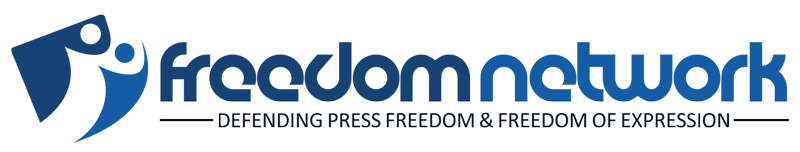 UNDERTAKING BY PARTICIPANT PHOTOJOURNALISTThe following are my particulars: Name of Photojournalist:Postal/correspondence address: Email:Mobile:Associated with media organization/s (please give name of channel / newspaper / magazine / radio / online / freelancer that you currently work for):Total number of photos submitted:ALL the photos I have submitted for the competition have been taken during the 2014-15 period and not before it. ALL the photos I have submitted have been taken in the regions of Khyber Pakhtunkhwa, Federally Administered Tribal Areas, and/or Provincially Administered Tribal Areas only.  ALL the photos I am submitting are my own and not someone else’s intellectual property. If this proves incorrect, my photos and I will be disqualified from the competition. I give my consent to Freedom Network to include my submitted photos in the photojournalism competition.I will accept all the decisions of the independent panel of judges evaluating the entries officially submitted to the competition. Signature: Date:                                                                    